Form – 02PENILAIAN KELAYAKAN AKADEMIK UNTUK MENGIKUTIPROGRAM STUDI PERTANIAN TROPIKA BASAH (S-2)………………..,……………………..Tanda tangan pemberi rekomendasi,………………………………………….*) yang mengisi atasan atau pimpinan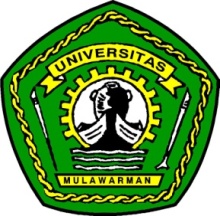 KEMENTERIAN RISET,TEKNOLOGI DAN PENDIDIKAN TINGGIUNIVERSITAS MULAWARMANPROGRAM MAGISTER PERTANIANPROGRAM STUDI PERTANIAN TROPIKA BASAHAlamat: Jl. Krayan Kampus Gunung Kelua Telp/Fax.(0541) 749313 Samarinda 75119E-mail : magisterpertanian14@gmail.com Website : s2.faperta.unmul.ac.id1.Nama pelamarNama pelamarNama pelamar: ……………………………………………………………..: ……………………………………………………………..: ……………………………………………………………..2.Program Studi Bidang Kajian Utama (BKU)Program Studi Bidang Kajian Utama (BKU)Program Studi Bidang Kajian Utama (BKU)Program Studi Bidang Kajian Utama (BKU)::Program StudiProgram StudiProgram Studi: Pertanian Tropika Basah: Pertanian Tropika Basah: Pertanian Tropika BasahBidang Kajian UtamaBidang Kajian UtamaBidang Kajian Utama: ……………………………………………………………..: ……………………………………………………………..: ……………………………………………………………..3.Lama waktu mengenal pelamarLama waktu mengenal pelamarLama waktu mengenal pelamar: ………………………………tahun: ………………………………tahun: ………………………………tahun- sebagai bawahan selama- sebagai bawahan selama- sebagai bawahan selama: ………………………………tahun: ………………………………tahun: ………………………………tahun- sebagai mahasiswa selama- sebagai mahasiswa selama- sebagai mahasiswa selama: ………………………………tahun: ………………………………tahun: ………………………………tahun- sebagai kolega selama- sebagai kolega selama- sebagai kolega selama: ………………………………tahun: ………………………………tahun: ………………………………tahun4.Kelayakan akademik pelamar untuk mengikuti program pendidikan S-2Hal-hal yang dianggap kuat :Kelayakan akademik pelamar untuk mengikuti program pendidikan S-2Hal-hal yang dianggap kuat :Kelayakan akademik pelamar untuk mengikuti program pendidikan S-2Hal-hal yang dianggap kuat :Kelayakan akademik pelamar untuk mengikuti program pendidikan S-2Hal-hal yang dianggap kuat :Kelayakan akademik pelamar untuk mengikuti program pendidikan S-2Hal-hal yang dianggap kuat :………………………………………………………………………………………………………………………………………………………………………………………………………………………………………………………………………………………………………………………………………………………………………………………………………………………………………………………………………………………………………………………………………………………………………………………………………………………………………………………………………………………………………………………………………………………  ………………………………………………………………………………………………………  ………………………………………………………………………………………………………  ………………………………………………………………………………………………………  ………………………………………………………………………………………………………  ………………………………………………………………………………………………………  ………………………………………………………………………………………………………………………………………………………………………………………………………………………………………………………………………………………………………………………………………………………………………………………………………………………………………………………………………………………………………………………………………………………………………………………………………………………………………………Hal-hal yang dianggap lemah :Hal-hal yang dianggap lemah :Hal-hal yang dianggap lemah :Hal-hal yang dianggap lemah :………………………………………………………………………………………………………………………………………………………………………………………………………………………………………………………………………………………………………………………………………………………………………………………………………………………………………………………………………………………………………………………………………………………………………………………………………………………………………………………………………………………………………………………………………………………………………………………………………………………………………………………………………………………………………………………………………………………………………………………………………………………………………………………………………………………………………………………………………………………………………………………………………………………………………………………………………………………………………………………………………………………………………………………………………………………………………………………………………………………………………………………………………………………………………………………………………………………………………………………………………………………………………………………………………………………………………………………………………………………………………………………………………………………………………………………………………………5. Dalam mengikuti program S-2 diperkirakan pelamar akanDalam mengikuti program S-2 diperkirakan pelamar akanDalam mengikuti program S-2 diperkirakan pelamar akanDalam mengikuti program S-2 diperkirakan pelamar akan berhasil den  berhasil dengan memuaskan berhasil den  berhasil dengan memuaskan cukup cakap untuk mengikuti pendidikan cukup cakap untuk mengikuti pendidikan memerlukan bimbingan khusus untuk berhasil memerlukan bimbingan khusus untuk berhasil6.Apabila ada persoalan yang berhubungan dengan kemajuan pendidikan pelamar:Apabila ada persoalan yang berhubungan dengan kemajuan pendidikan pelamar:Apabila ada persoalan yang berhubungan dengan kemajuan pendidikan pelamar:Apabila ada persoalan yang berhubungan dengan kemajuan pendidikan pelamar:Apabila ada persoalan yang berhubungan dengan kemajuan pendidikan pelamar:Apabila ada persoalan yang berhubungan dengan kemajuan pendidikan pelamar:Apabila ada persoalan yang berhubungan dengan kemajuan pendidikan pelamar: bersedia dimintai pertimbangan bersedia dimintai pertimbangan bersedia dimintai pertimbangan bersedia dimintai pertimbangan bersedia dimintai pertimbangan tidak bersedia dimintai pertimbangan tidak bersedia dimintai pertimbangan tidak bersedia dimintai pertimbangan tidak bersedia dimintai pertimbangan tidak bersedia dimintai pertimbangan7.Pemberi rekomendasi :Pemberi rekomendasi :Pemberi rekomendasi :Pemberi rekomendasi :Nama: …………………………………………………………………………………………: …………………………………………………………………………………………: …………………………………………………………………………………………: …………………………………………………………………………………………: …………………………………………………………………………………………Jabatan: …………………………………………………………………………………………: …………………………………………………………………………………………: …………………………………………………………………………………………: …………………………………………………………………………………………: …………………………………………………………………………………………Alamat: …………………………………………………………………………………………: …………………………………………………………………………………………: …………………………………………………………………………………………: …………………………………………………………………………………………: …………………………………………………………………………………………